                                                                                                                                 ПРОЄКТ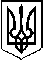 У К Р А Ї Н АП Е Р Е Г І Н С Ь К А   С Е Л И Щ Н А    Р А Д АВосьме демократичне скликанняДвадцять _____  сесіяР І Ш Е Н Н Явід ___.___2023.№_____/2023смт. Перегінське  Про затвердження технічної документації із землеустрою щодо встановлення (відновлення) меж земельних ділянок в натурі (на місцевості) та передача у власність                 Розглянувши заяви громадян, технічні документації із землеустрою щодо встановлення (відновлення) меж земельної ділянки в натурі (на місцевості), враховуючи вимоги ст. ст. 12, 116, 118, 121 Земельного кодексу України, ст. 55 Законом України «Про землеустрій», керуючись ст. 122 Земельного кодексу України,  ст. 26 Закону України «Про місцеве самоврядування в Україні», враховуючи пропозиції комісії містобудування, будівництва, земельних відносин, екології та охорони навколишнього середовища, селищна рада  ВИРІШИЛА:50.  Затвердити технічну документацію із землеустрою щодо встановлення (відновлення) меж земельної ділянки в натурі (на місцевості) та передати у власність Особа 50 земельну ділянку площею 0,0552 га, кадастровий номер 2624883601:02:001:0277 для будівництва та обслуговування житлового будинку, господарських будівель і споруд (присадибна ділянка)   в  с. Небилів, вул. Сагайдачного, 39.51.  Затвердити технічну документацію із землеустрою щодо встановлення (відновлення) меж земельної ділянки в натурі (на місцевості) та передати у власність Особа 51 земельну ділянку площею 0,0784 га, кадастровий номер 2624855800:01:007:0975 для будівництва та обслуговування житлового будинку, господарських будівель і споруд (присадибна ділянка)   в  смт. Перегінське, вул. Глібова, 71 а.52.  Затвердити технічну документацію із землеустрою щодо встановлення (відновлення) меж земельної ділянки в натурі (на місцевості) та передати у власність Особа 52 земельну ділянку площею 0,0242 га, кадастровий номер 2624855800:01:009:0612 для будівництва та обслуговування житлового будинку, господарських будівель і споруд (присадибна ділянка)   в  смт. Перегінське, вул. Сагайдачного, 96 А.53.  Затвердити технічну документацію із землеустрою щодо встановлення (відновлення) меж земельної ділянки в натурі (на місцевості) та передати у власність Особа 53  земельну ділянку площею 0,1353 га, кадастровий номер 2624855800:01:008:0348 для будівництва та обслуговування житлового будинку, господарських будівель і споруд (присадибна ділянка)   в  смт. Перегінське, вул. Патрієва, 8.54.  Затвердити технічну документацію із землеустрою щодо встановлення (відновлення) меж земельної ділянки в натурі (на місцевості) та передати у власність Особа 54 земельну ділянку площею 0,0606 га, кадастровий номер 2624855800:01:013:0392 для будівництва та обслуговування житлового будинку, господарських будівель і споруд (присадибна ділянка)   в  смт. Перегінське, вул. Радова Ліва, 268.55.  Затвердити технічну документацію із землеустрою щодо встановлення (відновлення) меж земельної ділянки в натурі (на місцевості) та передати у власність Особа 55 земельну ділянку площею 0,2500 га, кадастровий номер 2624883604:04:001:0093 для будівництва та обслуговування житлового будинку, господарських будівель і споруд (присадибна ділянка)   в  с. Слобода-Небилівська, вул. Шевченка, 8.56.  Затвердити технічну документацію із землеустрою щодо встановлення (відновлення) меж земельної ділянки в натурі (на місцевості) та передати у власність Особа 56 земельну ділянку площею 0,2500 га, кадастровий номер 2624883604:04:001:0099 для будівництва та обслуговування житлового будинку, господарських будівель і споруд (присадибна ділянка)   в  с. Слобода-Небилівська, вул. Шевченка, 7.57.  Затвердити технічну документацію із землеустрою щодо встановлення (відновлення) меж земельної ділянки в натурі (на місцевості) та передати у власність Особа 57 земельну ділянку площею 0,1056 га, кадастровий номер 2624886701:01:006:0271 для будівництва та обслуговування житлового будинку, господарських будівель і споруд (присадибна ділянка)   в  с. Ясень, вул. Вагилевича, 316 а.58.  Затвердити технічну документацію із землеустрою щодо встановлення (відновлення) меж земельної ділянки в натурі (на місцевості) та передати у власність Особа 58 земельну ділянку площею 0,0518 га, кадастровий номер 2624886701:01:004:0185 для будівництва та обслуговування житлового будинку, господарських будівель і споруд (присадибна ділянка)   в  с. Ясень, вул. Космонавтів, 9.59.  Затвердити технічну документацію із землеустрою щодо встановлення (відновлення) меж земельної ділянки в натурі (на місцевості) та передати у власність Особа 59 земельну ділянку площею 0,2156 га, кадастровий номер 2624886701:01:006:0272 для будівництва та обслуговування житлового будинку, господарських будівель і споруд (присадибна ділянка)   в  с. Ясень, вул. Вагилевича, 108.60.  Затвердити технічну документацію із землеустрою щодо встановлення (відновлення) меж земельної ділянки в натурі (на місцевості) та передати у власність Особа 60 земельну ділянку площею 0,2500 га, кадастровий номер 2624885201:01:003:0236 для будівництва та обслуговування житлового будинку, господарських будівель і споруд (присадибна ділянка)   в  с. Сливки, вул. Шевченка, 193 а.61.  Затвердити технічну документацію із землеустрою щодо встановлення (відновлення) меж земельної ділянки в натурі (на місцевості) та передати у власність Особа 61 земельну ділянку площею 0,1110 га, кадастровий номер 2624885201:01:003:0238 для будівництва та обслуговування житлового будинку, господарських будівель і споруд (присадибна ділянка)   в  с. Сливки, вул. Шевченка, 193.62.  Затвердити технічну документацію із землеустрою щодо встановлення (відновлення) меж земельної ділянки в натурі (на місцевості) та передати у власність Особі 62 земельну ділянку площею 0,1500 га, кадастровий номер 2624855800:01:008:0349 для будівництва та обслуговування житлового будинку, господарських будівель і споруд (присадибна ділянка)   в  смт. Перегінське, вул. Сотенного Довбуша, 127.63.  Затвердити технічну документацію із землеустрою щодо встановлення (відновлення) меж земельної ділянки в натурі (на місцевості) та передати у власність Особі 63 земельну ділянку площею 0,0386 га, кадастровий номер 2624886701:01:004:0184 та  земельну ділянку площею 0,0472 га, кадастровий номер 2624886701:01:004:0183 для будівництва та обслуговування житлового будинку, господарських будівель і споруд (присадибна ділянка)   в  с. Ясень, вул. Космонавтів, 18.64.  Затвердити технічну документацію із землеустрою щодо встановлення (відновлення) меж земельної ділянки в натурі (на місцевості) та передати у власність Особа, 64 земельну ділянку площею 0,1116 га, кадастровий номер 2624855802:03:003:0218 для будівництва та обслуговування житлового будинку, господарських будівель і споруд (присадибна ділянка)   в  с. Закерничне, вул. Шухевича, 10.65.  Затвердити технічну документацію із землеустрою щодо встановлення (відновлення) меж земельної ділянки в натурі (на місцевості) та передати у власність Особа 65 земельну ділянку площею 0,2500 га, кадастровий номер 2624883602:03:001:0017 для будівництва та обслуговування житлового будинку, господарських будівель і споруд (присадибна ділянка)   в  с. Ловаги, вул. Шевченка, 4.66. Контроль за виконанням даного рішення покласти на комісію містобудування, будівництва,  земельних   відносин,    екології    та    охорони   навколишнього  середовища. (І. Пайш).Селищний голова								Ірина ЛЮКЛЯН